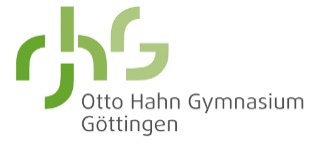 AnmeldebogenSekundarstufe IIAnmeldung zum: _______________________		Klasse/Tutorial: _____________1. PERSÖNLICHE DATEN (bitte deutlich und in Druckbuchstaben schreiben)1.1 Schülerin / Schüler2.1 ELTERN2.1.1 Persönliche Daten der Mutter:2.1.2 Persönliche Daten des Vaters:Falls eine Betreuung / ein Vormund vorhanden ist, bitte die Daten vervollständigen: (Bitte Nachweis vorlegen!)2.1.3 Daten des Vormunds / der Betreuerin / des Betreuers:1.2 Zuletzt besuchte Schule 1.3 SORGEBRECHTIGUNG für Schulangelegenheiten gemeinsames Sorgerecht ElternAlleinsorge:     □   Mutter        □   Vaterandere Regelung:  _________________________________________________________________Lebensmittelpunkt (Wohnsitz) des Kindes: im gemeinsamen Elternhausim mütterlichen Haushaltim väterlichen HaushaltWechselmodellAnsprechpartner für Angelegenheiten des täglichen Lebens (bitte unbedingt Position 2.1.3 ausfüllen)___________________________________________________________________________Sonstiges: _________________________________________________________________1.4 Gesundheitliche Beeinträchtigungen/Krankheiten: 3. HinweiseMit meiner Unterschrift erkläre ich, a) dass ich die Aufnahme meines Kindes / für mich ausschließlich am OHG beantrage undb) dass mein Kind / ich die gymnasiale Oberstufe nicht bereits an einer anderen Schule besucht    hat / habe.Falls a) oder b) NICHT zutreffen, bitte kurz erläutern:____________________________________________________________________________________________________________________________________________________________________Bei alleinigem Sorgerecht benötigen wir den Nachweis des alleinigen Sorgerechts, dann ist eine Unterschrift ausreichend. □ Ich nehme/Wir nehmen zur Kenntnis, dass allgemeine Elternbriefe auch häufig per Email versandt werden._________________     _____________________________        _____________________________    Datum                                Unterschrift Sorgeberechtigte(r)                          Unterschrift SchülerIn  Datenschutz bezüglich der Schulhompage des Otto-Hahn-Gymnasiums
      Liebe Eltern, liebe Schülerinnen und Schüler
wenn Sie sich schon einmal die OHG-Homepage (http://www.ohg-goe.net) angesehen haben, werden Sie wissen, wie wichtig es ist, dass auch Fotos von Schülerinnen und Schülern sowie des Kollegiums die aktuellen Artikel und Informationen illustrieren und damit zur positiven Außenwirkung unserer Schule beitragen.Um auch in Zukunft weiterhin über unser vielfältiges Schulleben berichten zu können und dabei die Bestimmungen des Datenschutzes zu berücksichtigen, möchten wir Sie um eine generelle Zustimmung für die Veröffentlichung von Fotos und Texten auf der Hompage bitten. Dazu gehört nach den Bestimmungen des Datenschutzes bei Minderjährigen auch die Zustimmung der Eltern. Dies betrifft Fotos, auf denen Ihr Kind zu sehen ist und Texte, die den Namen Ihres Kindes erwähnen.Die Redaktion wird auch in Zukunft dafür Sorge tragen, dass keine persönlich-keitsverletzenden Artikel und Fotos erscheinen.Sollten Schülerinnen und Schüler, Erziehungsberechtigte oder Lehrerinnen und Lehrer mit der Veröffentlichung von Fotos und Texten nicht einverstanden sein, werden diese selbstverständlich nicht veröffentlicht bzw. umgehend von der Homepage entfernt.Wir hoffen, auf diese Weise unserer besonderen Verantwortung gerecht zu werden und dennoch weiterhin produktiv an der Homepage arbeiten zu können, ohne bei jedem Foto und Artikel Ihre schriftliche Zustimmung einholen zu müssen.Sollten Sie dieser generellen Regelung nicht zustimmen, wenden Sie sich bitte an die Schulleitung.Mit freundlichen Grüßen,Rita Engels(Schulleiterin)Name, Vorname (Schülerin / Schüler): ____________________________________________________________________________________bitte in Druckbuchstaben ausfüllenDatum				    Unterschrift Schülerin / SchülerDatum				    Unterschrift Sorgeberechtige(r)Nachname:	Vorname:Geschlecht:                                                           Staatsangehörigkeit:___________________________________________________________________________________Geburtsdatum:	Geburtsort:___________________________________________________________________________________Konfession: _________________________________________________________________________Straße: ____________________________________________________________________________Postleitzahl / Wohnort: _______________________________________________________________Ortsteil: ___________________________________________________________________________Festnetz: ________________________________________________Handynummer SchülerIn: ________________________________________________________ggf. Email SchülerIn:  ___________________________________________________________Andere Muttersprache als deutsch: _____________________________________________________Schulbesuch im Herkunftsland von: ________________________ bis __________________________Schulbesuch in Deutschland seit: _________________________Nachname:	Vorname:Straße: ___________________________________________________________________________Postleitzahl / Wohnort: _______________________________________________________________Ortsteil: ___________________________________________________Handy: ______________________________   Telefon dienstl.: ______________________________Telefonnummer für Notfall: _________________________________________________Email: _________________________________________________________________Nachname:	Vorname:Straße: ___________________________________________________________________________Postleitzahl / Wohnort: _______________________________________________________________Ortsteil: ___________________________________________________Handy: ______________________________   Telefon dienstl.: ______________________________Telefonnummer für Notfall: _________________________________________________Email: _________________________________________________________________Kontaktperson: ___________________________________________________________________________Wohneinrichtung: _________________________________________________________________________Straße: _________________________________________________________________________________Postleitzahl / Wohnort: _____________________________________________________________________Ortsteil: _________________________________________________________________________________Festnetz: ________________________________  Handy: _________________________________________Email: __________________________________________________________________________________Name der Schule / Ort:von Klasse:	bis Klasse:Wiederholt wurde Klasse: